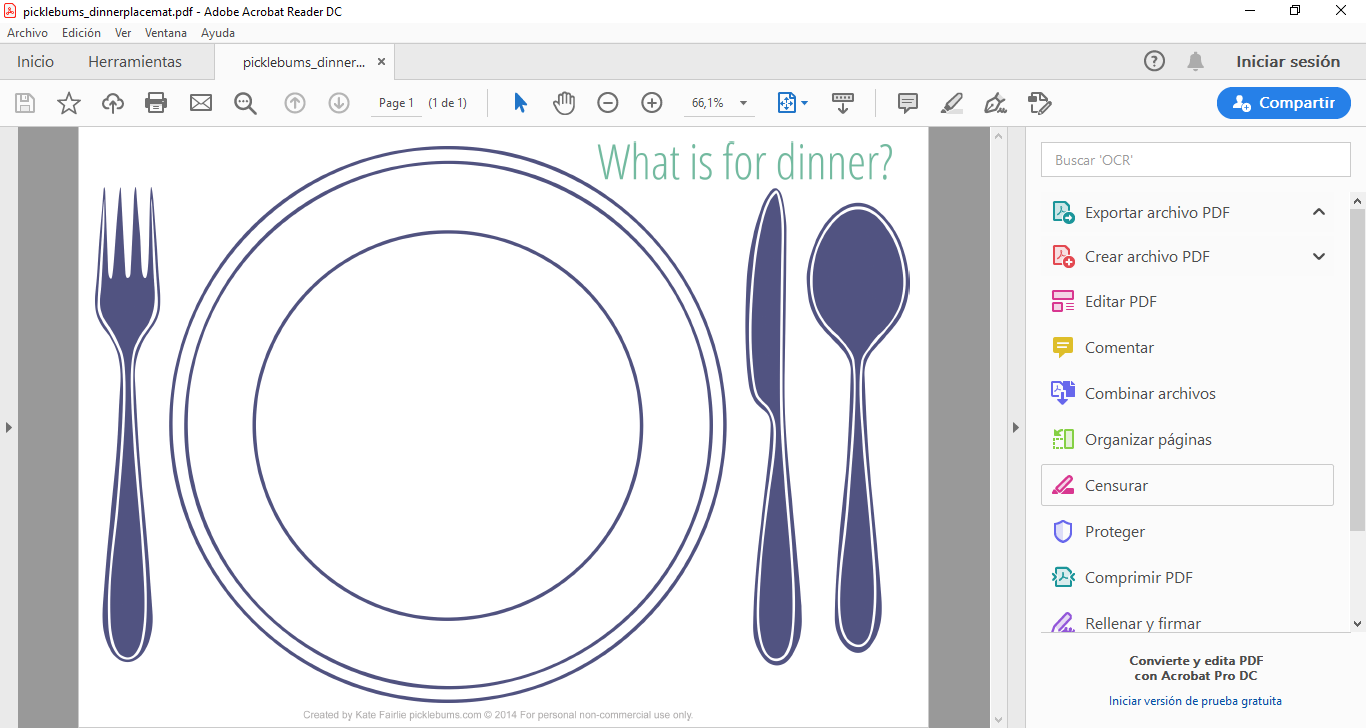 ¡MI PIZZA DE FORMAS!RECETA:HE USADO _____ CUADRADOSHE USADO _____ CÍRCULOSHE USADO _____ TRIANGULOS(Si no disponéis de impresora también podéis dibujarlo a mano, es muy sencillo)Pintan la base de la pizza de color naranjaLos cuadrados de color azulLos círculos de color rojoLos triángulos de color verdeDespués les dais las formas recortadas y a jugar. Podéis jugar tantas veces como queráis, simplemente les señaláis la forma para que la nombren y tiran el dado, cuentan los puntitos y tienen que poner en la pizza el mismo número de formas que indica el dado. Si no tenéis dado podéis hacer unos papelitos con números y ponerlos bocabajo. Cuando esté terminada podéis escribir con puntitos el número de ingredientes para que lo repasen. 